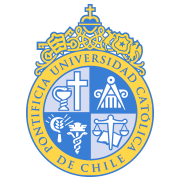 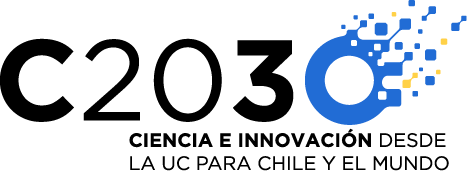 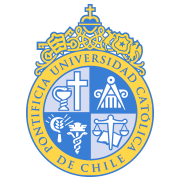 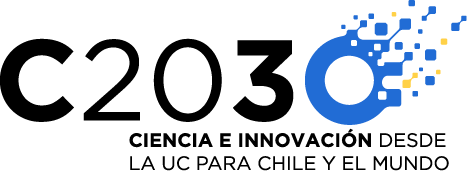 FORMULARIO DE POSTULACIÓNPRIMERA CONVOCATORIAPROGRAMA ACELERADOR DE RESULTADOS DE INVESTIGACIÓNConvocatoria 2022CIENCIA E INNOVACIÓN 2030 UCDebe adjuntar carta Gantt con detalle de actividades a realizar, el período en que se realiza cada actividad, el(la) responsable, el resultado esperado de cada actividad (entregables) y el presupuesto asociado.Puede adjuntar un archivo excel en esta sección y acá pegar una imagen de la Carta Gantt y del presupuesto. Revise los ítems de financiamiento permitidos.Completar la siguiente tabla (puede insertar filas si fuese necesario), para el equipo de investigadores(as) que acompañan al (a la) investigador(a) principalCompletar la siguiente tabla (puede insertar filas si fuese necesario), para los(as) estudiantes, técnicos u otro personal de apoyoComo investigador(a) principal declaro haber leído las bases, estar de acuerdo con ellas, y que toda la información contenida en este formulario es fidedigna.Firma                                              ________________________________________________Nombre investigador(a) principalRUTANEXO 1.ITEMS DE FINANCIAMIENTO PERMITIDOSNotas: 1.Por las restricciones de las agencias CORFO y ANID, no será factible contratar servicios internos en la UC.2. Para cualquier gasto por sobre $1.000.000 se requiere de 3 cotizacionesSECCIÓN 1: Antecedentes GeneralesNombre del Proyecto, Identificación del Proyecto y de(de la) Investigador(a) principal SECCIÓN 1: Antecedentes GeneralesNombre del Proyecto, Identificación del Proyecto y de(de la) Investigador(a) principal SECCIÓN 1: Antecedentes GeneralesNombre del Proyecto, Identificación del Proyecto y de(de la) Investigador(a) principal SECCIÓN 1: Antecedentes GeneralesNombre del Proyecto, Identificación del Proyecto y de(de la) Investigador(a) principal SECCIÓN 1: Antecedentes GeneralesNombre del Proyecto, Identificación del Proyecto y de(de la) Investigador(a) principal Las propuestas pueden ser presentadas por un(a) investigador(a) individual o por un equipo de investigadores. El/la investigador(a) principal debe tener un contrato de al menos 22 horas/semana y pertenecer a alguna de las 5 facultades de Ciencia e Innovación 2030 UC.Las propuestas pueden ser presentadas por un(a) investigador(a) individual o por un equipo de investigadores. El/la investigador(a) principal debe tener un contrato de al menos 22 horas/semana y pertenecer a alguna de las 5 facultades de Ciencia e Innovación 2030 UC.Las propuestas pueden ser presentadas por un(a) investigador(a) individual o por un equipo de investigadores. El/la investigador(a) principal debe tener un contrato de al menos 22 horas/semana y pertenecer a alguna de las 5 facultades de Ciencia e Innovación 2030 UC.Las propuestas pueden ser presentadas por un(a) investigador(a) individual o por un equipo de investigadores. El/la investigador(a) principal debe tener un contrato de al menos 22 horas/semana y pertenecer a alguna de las 5 facultades de Ciencia e Innovación 2030 UC.Las propuestas pueden ser presentadas por un(a) investigador(a) individual o por un equipo de investigadores. El/la investigador(a) principal debe tener un contrato de al menos 22 horas/semana y pertenecer a alguna de las 5 facultades de Ciencia e Innovación 2030 UC.Título del Proyecto:Escriba el nombre del proyecto aquí…Título del Proyecto:Escriba el nombre del proyecto aquí…Título del Proyecto:Escriba el nombre del proyecto aquí…Título del Proyecto:Escriba el nombre del proyecto aquí…Duración:        mesesInformación de contacto del (de la) Director(a) del Proyecto Información de contacto del (de la) Director(a) del Proyecto Información de contacto del (de la) Director(a) del Proyecto Información de contacto del (de la) Director(a) del Proyecto Información de contacto del (de la) Director(a) del Proyecto Nombre y apellidos Director(a) del ProyectoFacultadUnidad/Departamento/LaboratorioTeléfono de contacto (fijo)Teléfono Celular[+56]  [+56]  Correo(s) Electrónico(s)SECCIÓN 2: Información sobre los resultados de investigación a escalarIndique y caracterice el estado de desarrollo de los resultados de investigación obtenidos y que desea escalarSECCIÓN 2: Información sobre los resultados de investigación a escalarIndique y caracterice el estado de desarrollo de los resultados de investigación obtenidos y que desea escalarNivel de TRL de los resultados de investigación a escalarDescriba de manera concisa el o los resultados de investigación y el nivel de validación del resultado obtenido hasta el momento, también si ha recibido financiamiento público o privado antes (indicar concurso, año, monto, compromisos),y si cuenta con algún tipo de protección de propiedad intelectual. Máximo 2 páginas. (Ej. Nivel de validación: solo diseñado, ha sido validado a escala de laboratorio experimental, cuenta con pruebas de concepto, ha sido evaluado a pequeña escala, ha realizado pruebas a escala piloto, otra). Describa de manera concisa el o los resultados de investigación y el nivel de validación del resultado obtenido hasta el momento, también si ha recibido financiamiento público o privado antes (indicar concurso, año, monto, compromisos),y si cuenta con algún tipo de protección de propiedad intelectual. Máximo 2 páginas. (Ej. Nivel de validación: solo diseñado, ha sido validado a escala de laboratorio experimental, cuenta con pruebas de concepto, ha sido evaluado a pequeña escala, ha realizado pruebas a escala piloto, otra). Sección 3: Describa la metodología y actividades propuestas para acelerar el nivel de TRL de los resultados de investigación antes caracterizados.Nivel de TRL que alcanzaría con la metodología y actividades propuestasDescriba de manera concisa la metodología que empleará para el escalamiento de TRL propuesto y como comprobará el avance. Debe indicar el nivel de TRL que alcanzará y justificarlo. Máximo 2 páginas. (Puede guiarse por el Anexo Aspectos Generales de los TRL, incorporados a las bases de postulación). Describa de manera concisa la metodología que empleará para el escalamiento de TRL propuesto y como comprobará el avance. Debe indicar el nivel de TRL que alcanzará y justificarlo. Máximo 2 páginas. (Puede guiarse por el Anexo Aspectos Generales de los TRL, incorporados a las bases de postulación). Sección 4: Oportunidad de mercadoIndique si sus resultados de investigación tienen aplicabilidad industrial o corresponden a un servicio/producto de interés públicoSe debe identificar la potencialidad de la tecnología a escalar. Debe indicarse de forma clara, concreta y concisa, la oportunidad de mercado y el mercado objetivo, o el impacto proyectado.Adicionalmente deberá indicar si ha tenido acercamiento previo con alguna empresa o institución, y si ha recibido algún tipo de feedback de la industria respecto a la relevancia del problema a resolver o de la solución propuesta. Máximo 1 página.Se debe identificar la potencialidad de la tecnología a escalar. Debe indicarse de forma clara, concreta y concisa, la oportunidad de mercado y el mercado objetivo, o el impacto proyectado.Adicionalmente deberá indicar si ha tenido acercamiento previo con alguna empresa o institución, y si ha recibido algún tipo de feedback de la industria respecto a la relevancia del problema a resolver o de la solución propuesta. Máximo 1 página.Sección 5: Carta Gantt y presupuestoSección 6: Equipo de trabajoNombre y ApellidoRutCorreo electrónicoFacultad/Depto/labTítulo/gradoRol que cumple en el proyectoTiempo de dedicación (hr/mes)Nombre y ApellidoCorreo electrónicoTítulo/gradoRol que cumple en el proyectoTiempo de dedicaciónItem de financiamientoSubitemDocumento con el que se rinde el gastoRecursos humanosTécnicos de laboratorioSe requiere boleta de honorariosRecursos humanosIncentivo estudiantes pregradoSe requiere boleta de honorariosRecursos humanosIncentivo estudiantes postgradoSe requiere boleta de honorariosGastos operacionalesServicios de análisis de laboratorioSe requiere facturaGastos operacionalesInsumos de laboratorioSe requiere facturaGastos operacionalesServicios de prototipadoSe requiere facturaGastos operacionalesServicios de maquila y/o procesosSe requiere facturaGastos operacionalesEstudios de factibilidad técnicaSe requiere facturaGastos operacionalesEstudios regulatoriosSe requiere facturaGastos operacionalesBenchmarking con tecnologías competidorasSe requiere facturaGastos operacionalesAsesoría para definir estrategias de diferenciaciónSe requiere facturaGastos operacionalesAsesorías de validación de tecnologíaSe requiere factura